01.02.2024.Terenska nastava Volonterskog kluba TadijaUčlenici 7. i 8. razreda, članovi Volonterskog kluba Tadija, posjetili su Zagreb sa svojim voditeljicama Andrejom Žitković i Ivanom Mašić.U Edukacijskom centru Crvenog križa informirani su o aktivnostima koje provodi Crveni križ, razgledali izložbu te marljivo usvajali osnovne postupke pružanja prve pomoći unesrećenoj osobi.Nakon učenja, potreban je odmor. Najbolji izbor je, uvijek, aktivan odmor. Tako su i naši učenici laganom šetnjom ušli u tajnu sobu punu zagonetki i sitnih tragova. Escape room pokazao se kao pravi pogodak i nezaboravno iskustvo!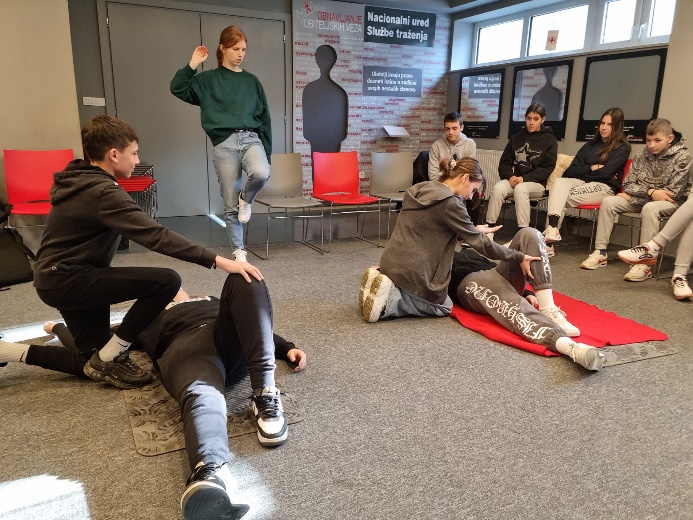 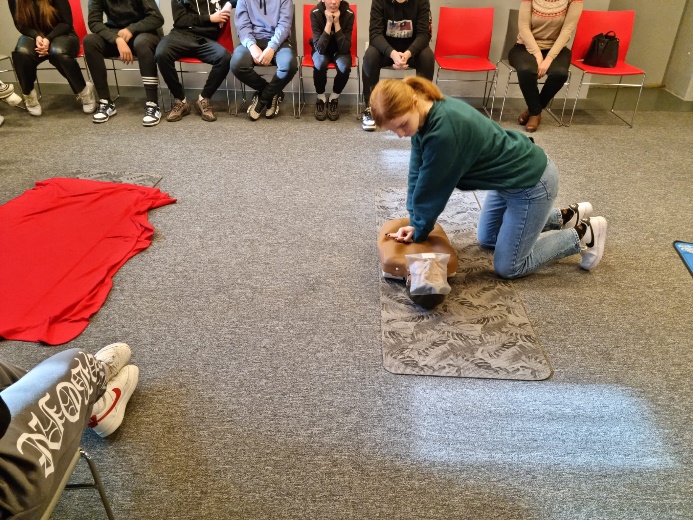 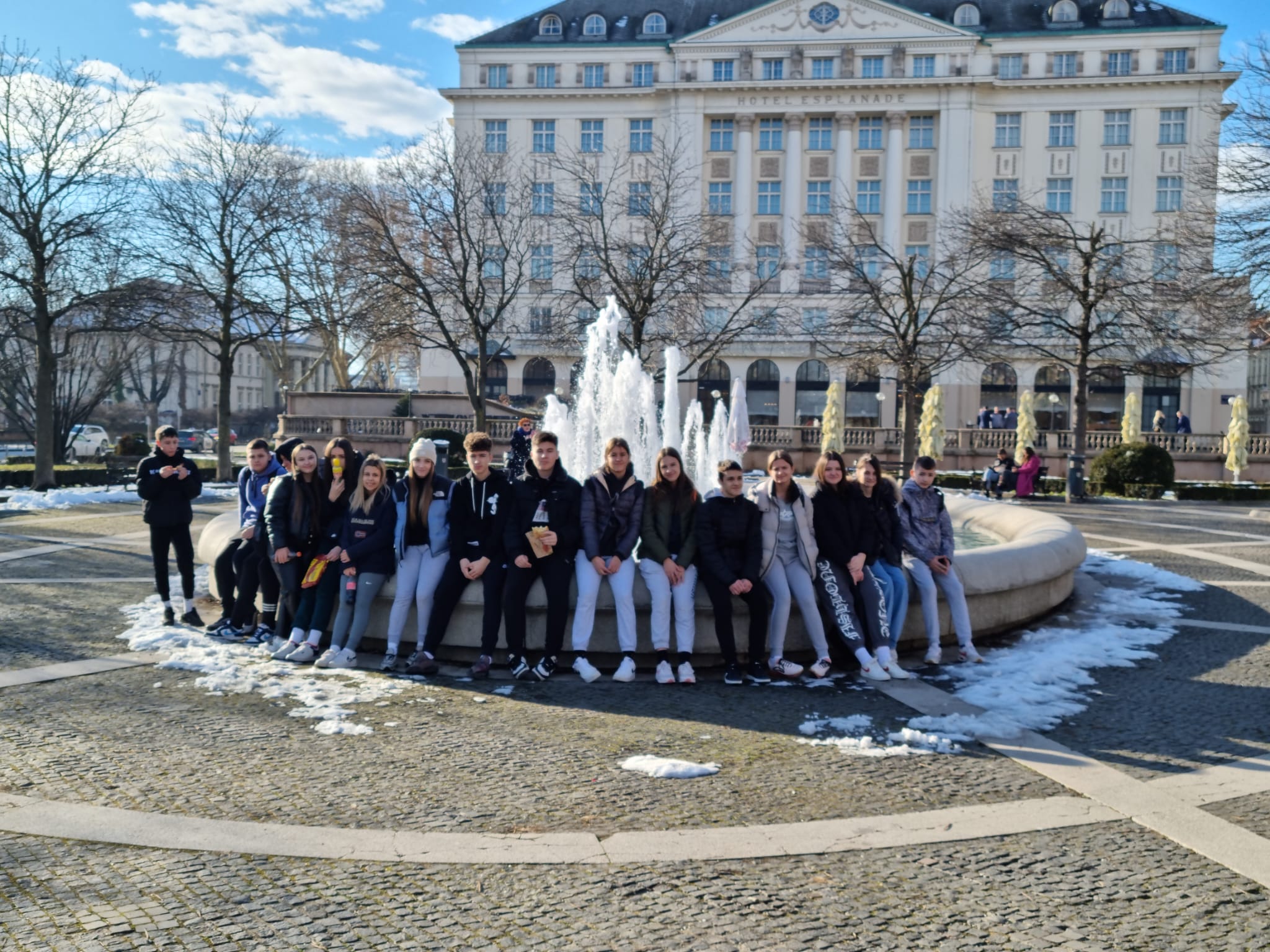 